BRIGADA MÉDICA LOS PEÑAS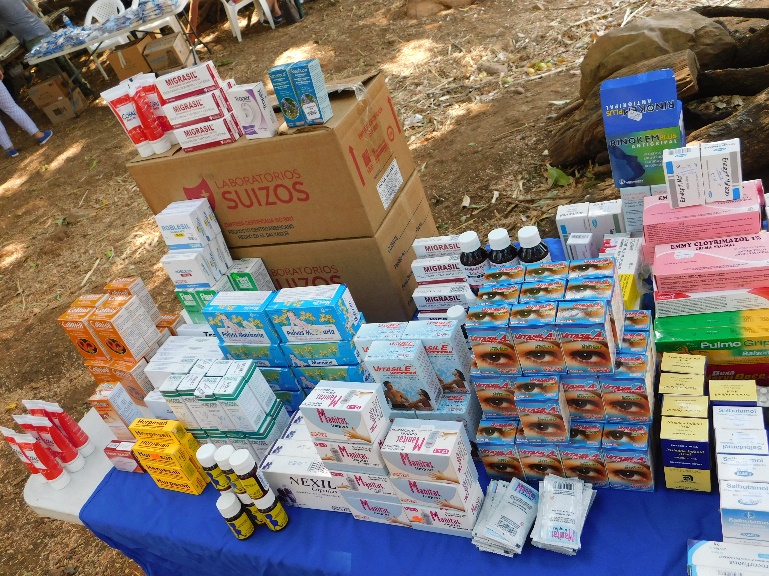 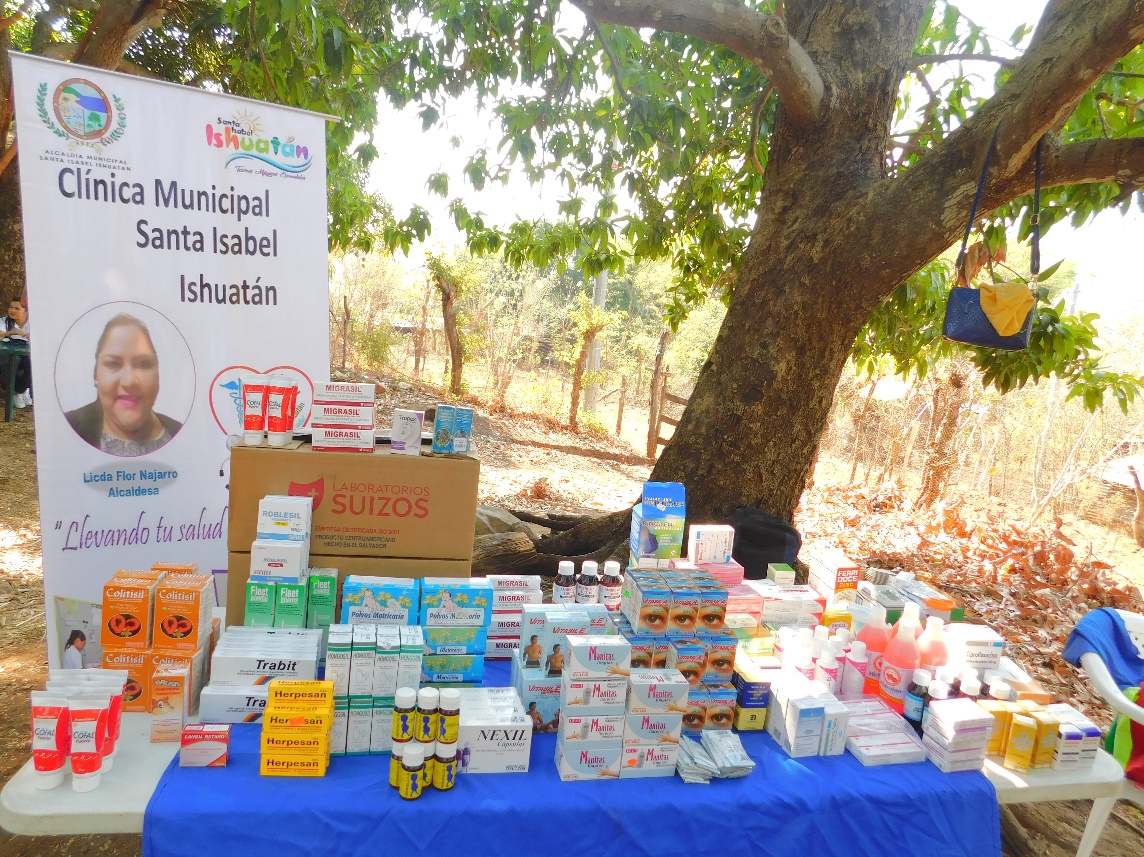                FARMACIA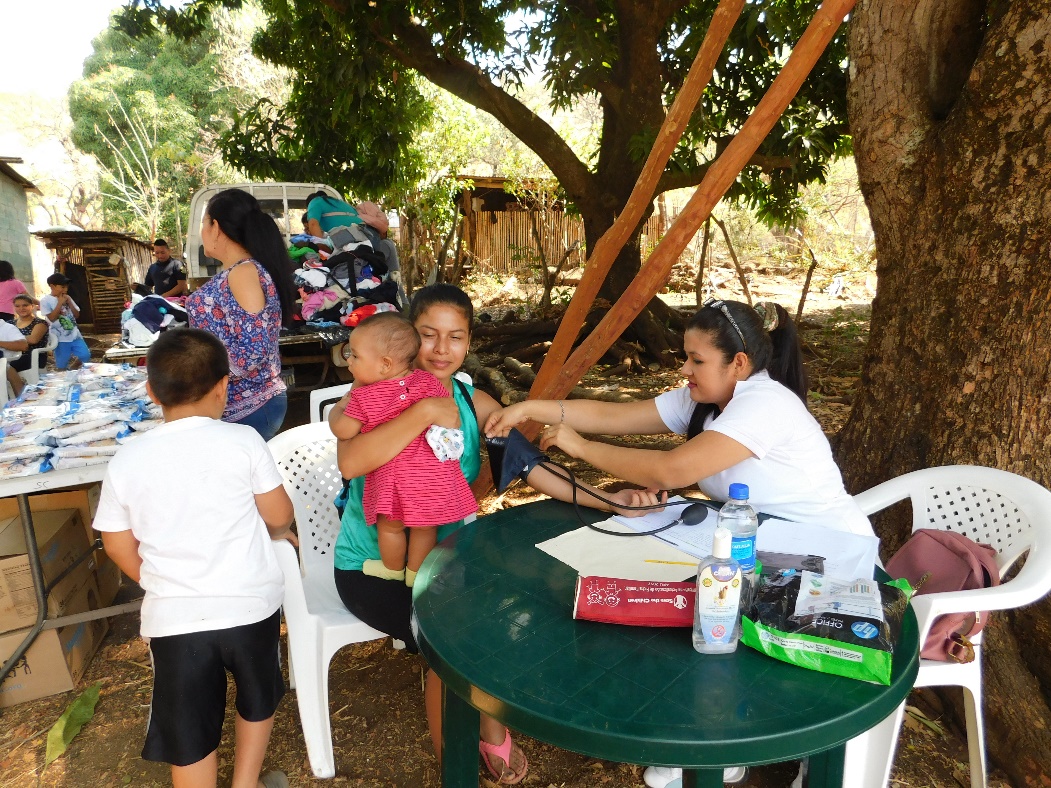 MEDICAMENTOS DONADOS POR LABORATORIOS SUIZOSASISTENCIA A BRIGADAS 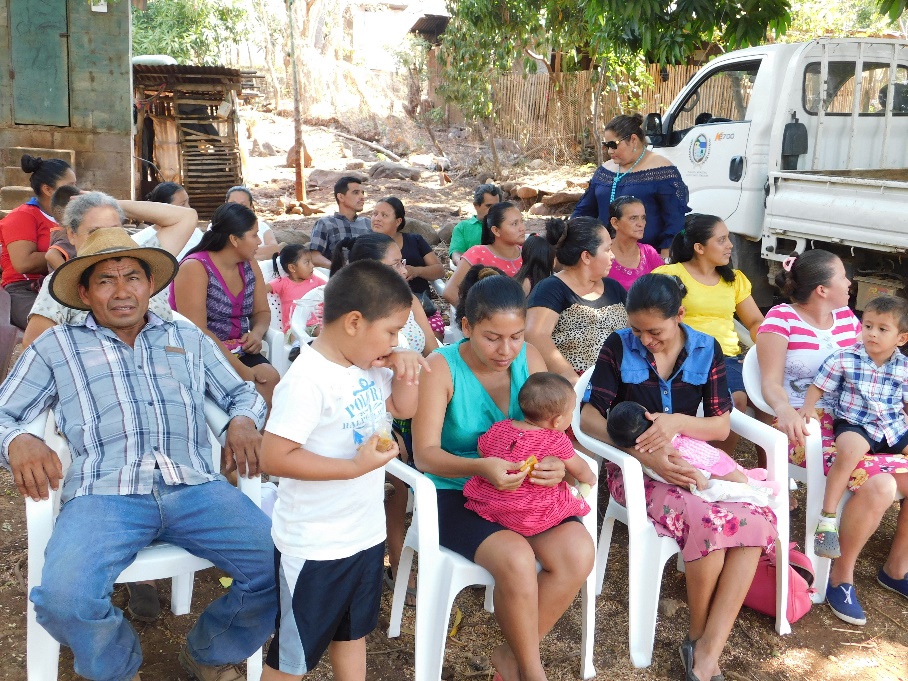 ANOTACIONES 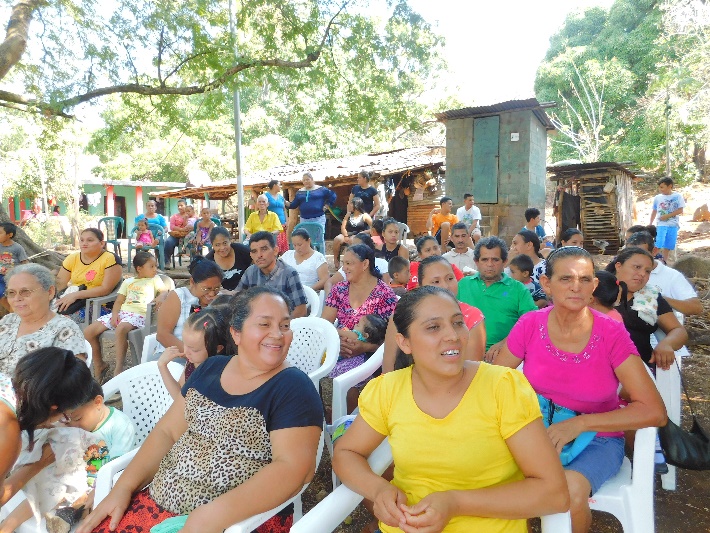 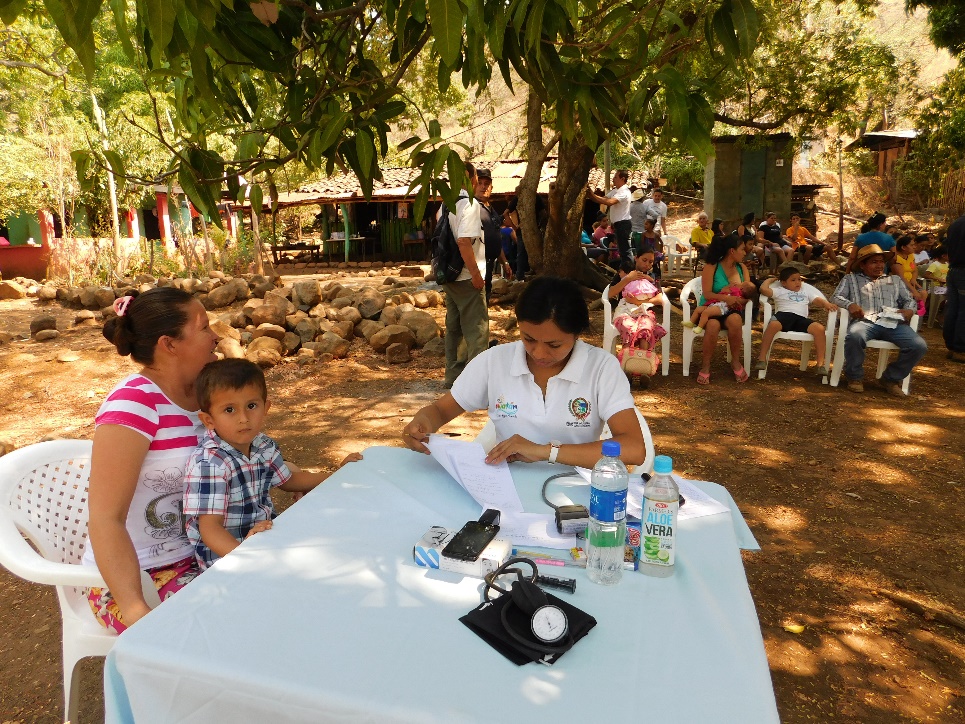 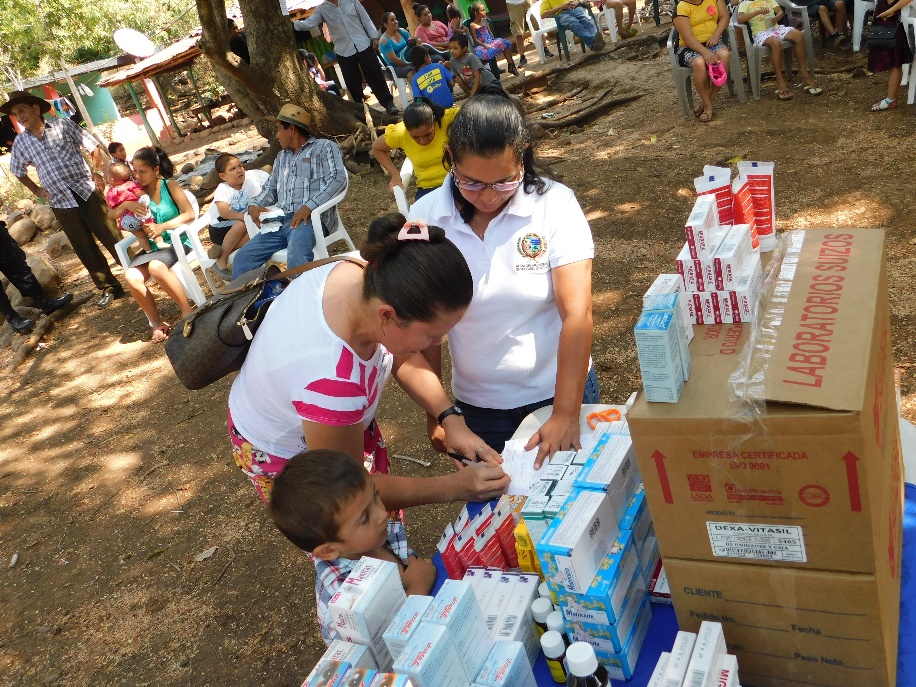 CONSULTA CON LA DRA.	ENTREGA DE MEDICINA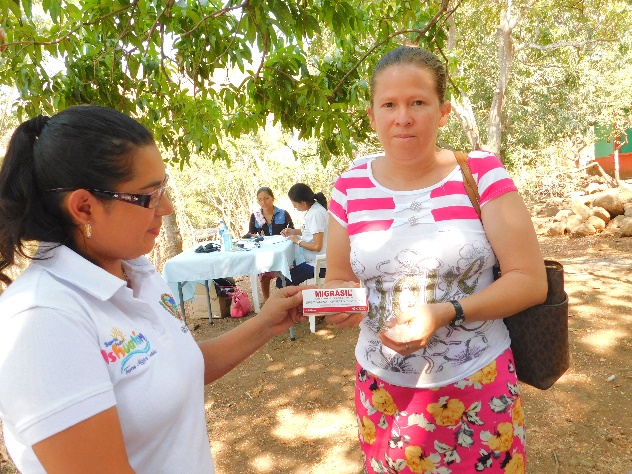 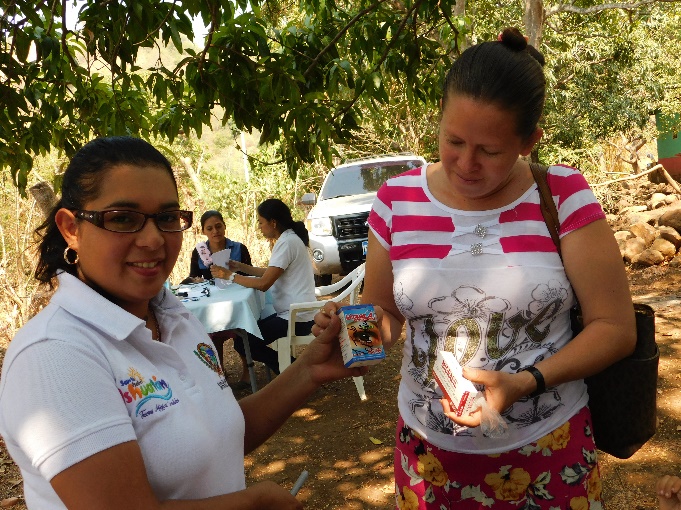 MIGRASIL LABORATORIOS SUIZOS                                        	VITASIL E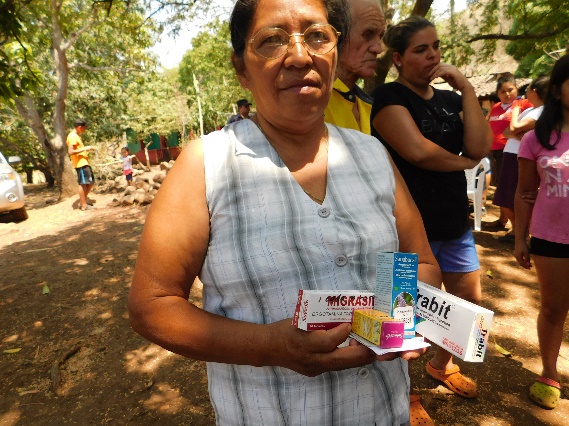 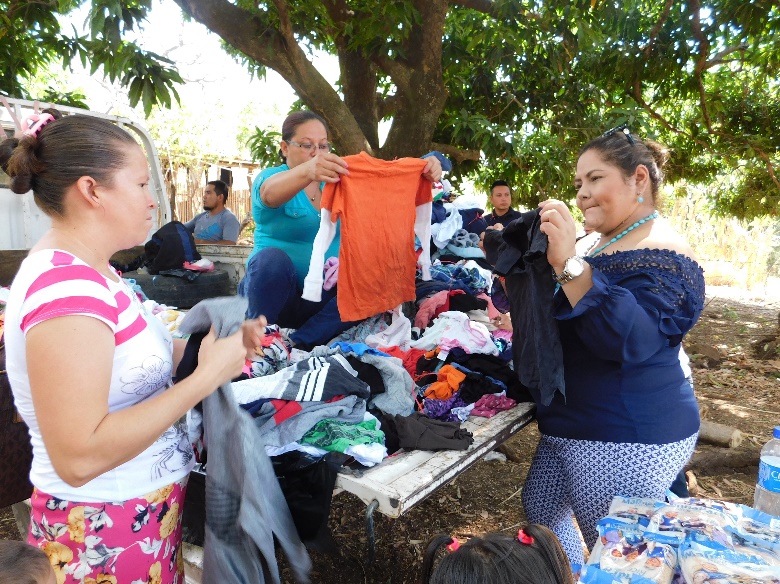                      Paciente Beneficiada    Entrega de ropa                                                                                                                 Consolidado brigada Médica Caserío Los Peñas AcachapaSábado 30 de Abril de 2019Fecha LugarSexoEdadtotalniñas0 a 18 años2330 de Abril de 2019Caserio Los Peñasniños0 a 18 años18AcachapaMujeres 19 a 59 años29Hombres19 a 59 años9Mujeres 60 +4hombres60 +4Total 87